Mål bokläsning Danny bäst i världen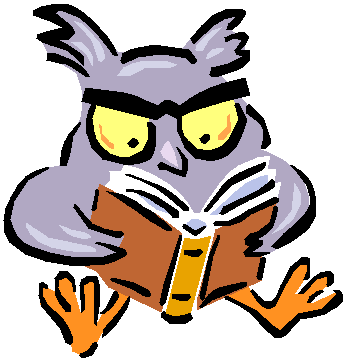 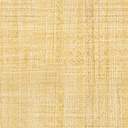                  När du har arbetat med det här                 området kan du:                 med hjälp av olika lässtrategier förstå,  			      tolka och urskilja textens budskap.			      beskriva, förklara och argumentera för texten			      och dess innehåll.			      skriva text och tanke         Undervisning  Vi kommer att gemensamt i klassen läsa boken Danny bäst i världen.  Det kommer att vara både gemensam högläsning och enskild läsning i skolan  och hemma.  När ni läser boken kommer ni att få reflektera över olika uppgifter och skriva  samt muntligt diskutera och argumentera.